複写申込書　　年　　月　　日【申込者】【複写希望文献】                                  【注意事項】１．申請にあたっては、OPAC（蔵書検索）で必ず所蔵を確認してください。２．3件以上の複写を申し込む場合は、申込書を複数枚記入してください。
３．文献の複写にあたっては、著作権法を遵守してください。【申込・問い合わせ先】
長岡技術科学大学附属図書館　  lib-service@jcom.nagaokaut.ac.jp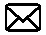 0258-47-9262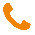 申込者氏名学籍番号学年連絡先（TEL）連絡先（E-mail）希望送付先 (住所)〒〒〒〒〒内容内容図書館
処理欄1資料名
(誌名/書名)（図書の場合　ISBNまたは登録番号：　　　　　　　　　　　　）白黒　　　枚カラー　　　枚1複写希望箇所巻：　　　　　号：　　　　　ページ：　　　　　　　　発行年：白黒　　　枚カラー　　　枚1論文名・
著者名白黒　　　枚カラー　　　枚2資料名
(誌名/書名)（図書の場合　ISBNまたは登録番号：　　　　　　　　　　　　）白黒　　　枚カラー　　　枚2複写希望箇所巻：　　　　　号：　　　　　ページ：　　　　　　　　発行年：白黒　　　枚カラー　　　枚2論文名・
著者名白黒　　　枚カラー　　　枚3資料名
(誌名/書名)（図書の場合　ISBNまたは登録番号：　　　　　　　　　　　　）白黒　　　枚カラー　　　枚3複写希望箇所巻：　　　　　号：　　　　　ページ：　　　　　　　　発行年：白黒　　　枚カラー　　　枚3論文名・
著者名白黒　　　枚カラー　　　枚図書館処理
状況記入欄申込受理日発送日図書館処理
状況記入欄